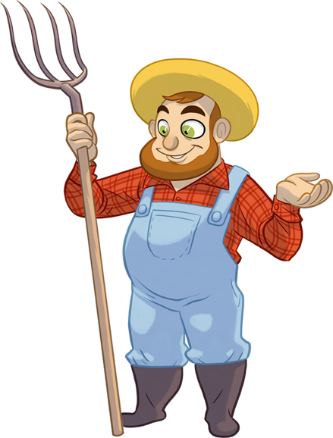 Match the two sections and write the full sentence.A businessman			A chef 	A farmer			A fireman			A policeman			A teacher 			A waiter			An actor			works in a fire stationworks in a kitchenworks in a police stationworks in a restaurantworks in a schoolworks in a theatreworks in an officeworks on a farm________________________________________________________________________________________________________________________________________________________________________________________________________________________________________________________________________________________________________________________________________________________________________________________________________________________________________________________________________________________________________________________________________________________________________________Name: ____________________________    Surname: ____________________________    Nber: ____   Grade/Class: _____Name: ____________________________    Surname: ____________________________    Nber: ____   Grade/Class: _____Name: ____________________________    Surname: ____________________________    Nber: ____   Grade/Class: _____Assessment: _____________________________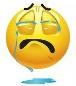 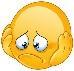 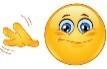 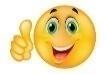 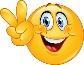 Date: ___________________________________________________    Date: ___________________________________________________    Assessment: _____________________________Teacher’s signature:___________________________Parent’s signature:___________________________